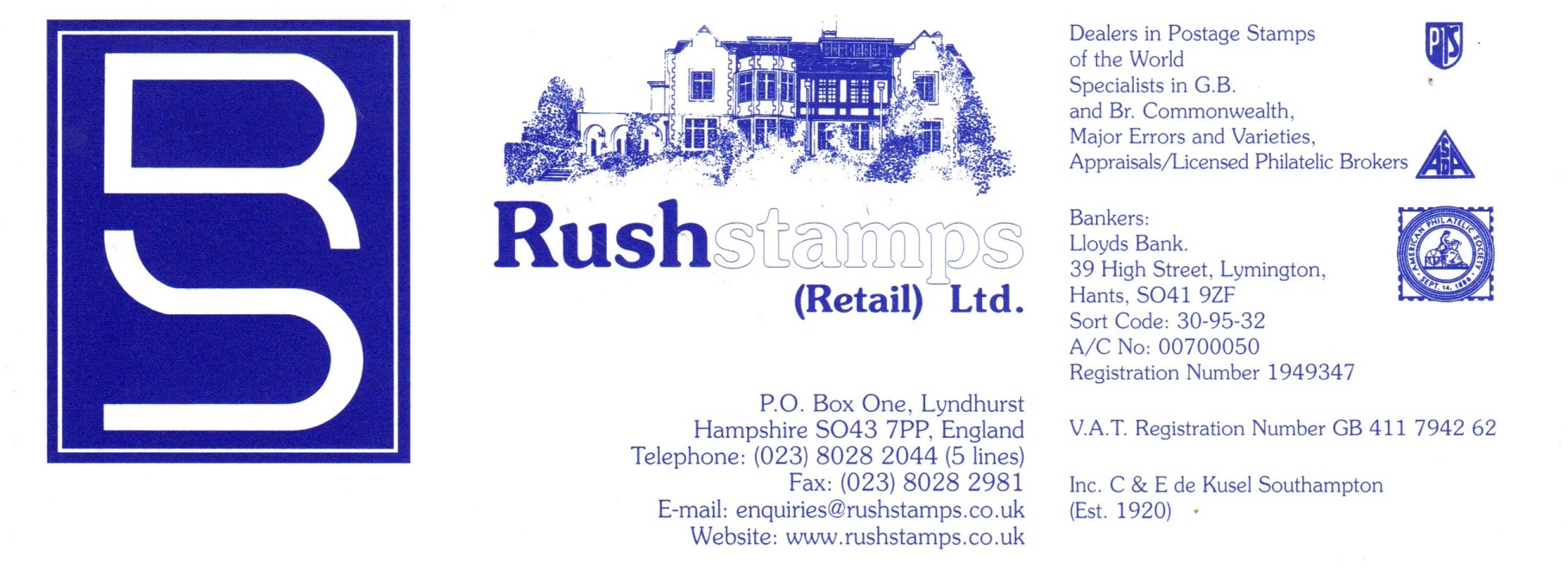 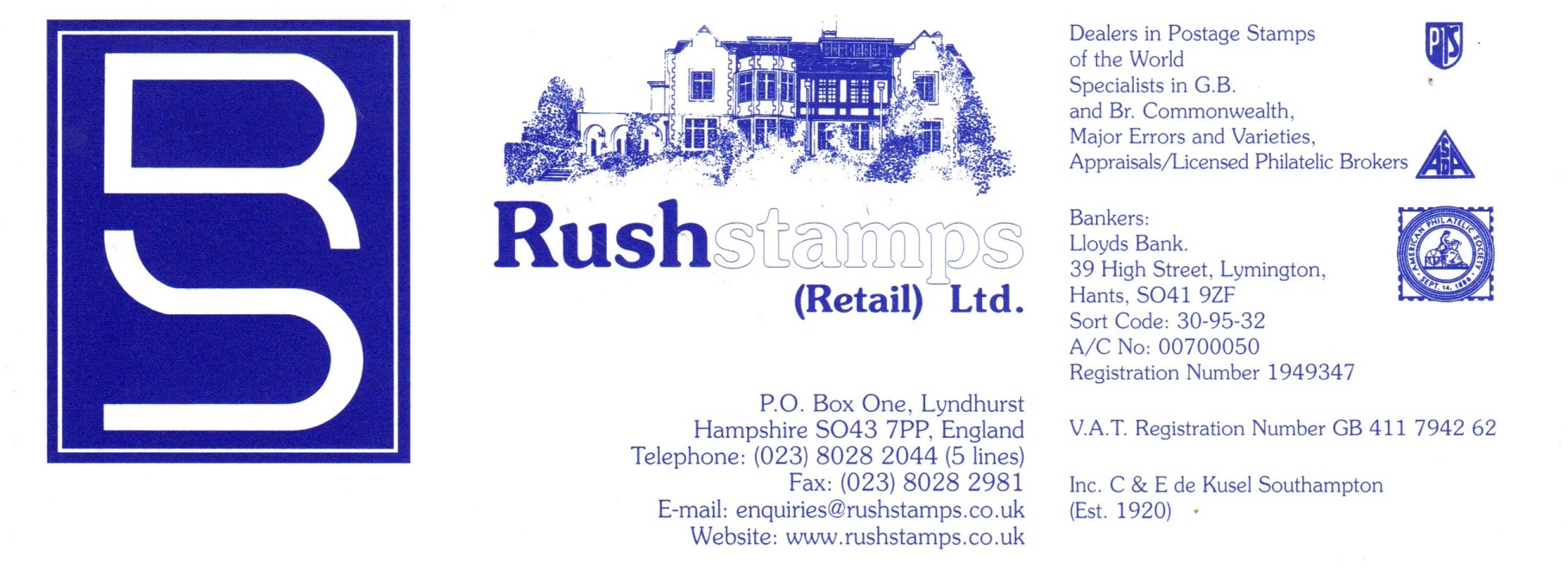 Updated 11/03/2020G.B. MAJOR ERRORS & PHOSPHOR OMITTED LISTINGWe have pleasure in enclosing our NEW G.B. Major Errors listing for your perusal – some real goodies and RARE items included – at REALISTIC NETT PRICES to tempt you ALONG WITH OUR Non-Phosphor Listing of G.B. Machins, Regionals and Commemoratives.!All Subject Unsold. First Come First Served. In some cases we have more than one available.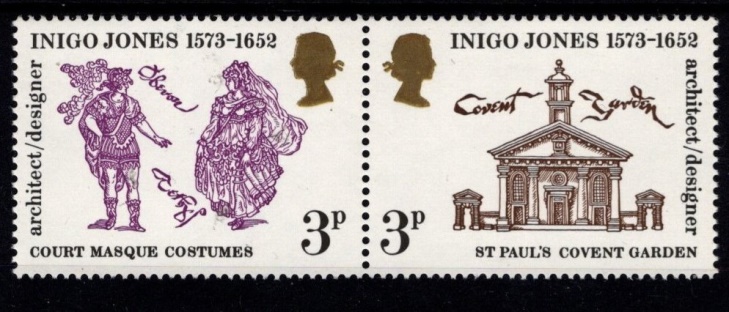 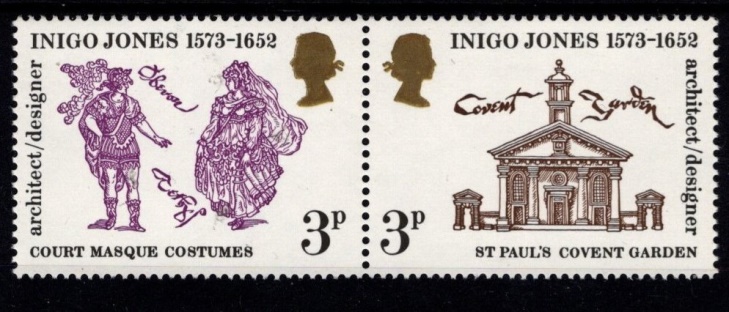 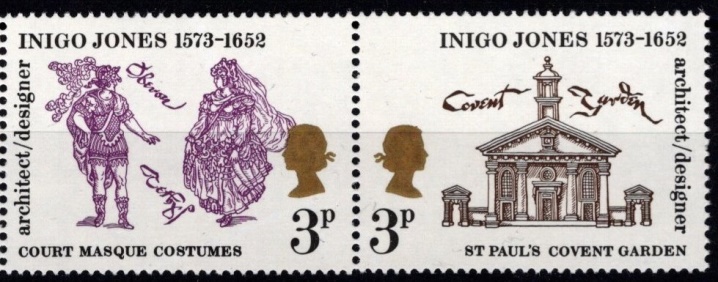 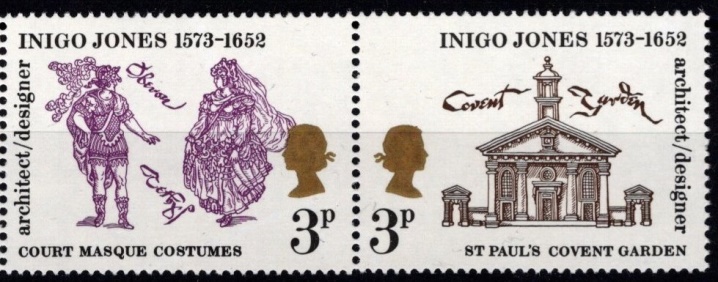                                              Normal                                                       Error1973 Inigo Jones 3p pair, SG 935a with HUGE 10mm Queen’s Gold Head shift to just above the denomination with normal. Quite Exceptional……………………………………………………	£75.00 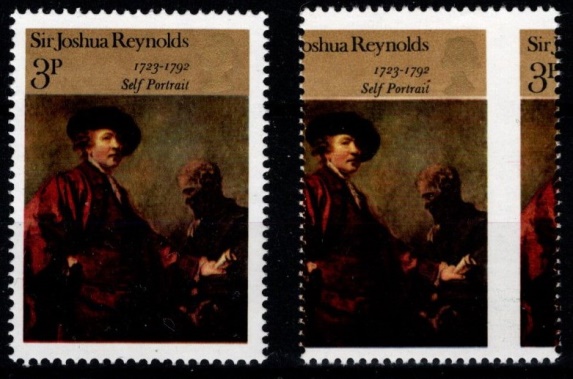 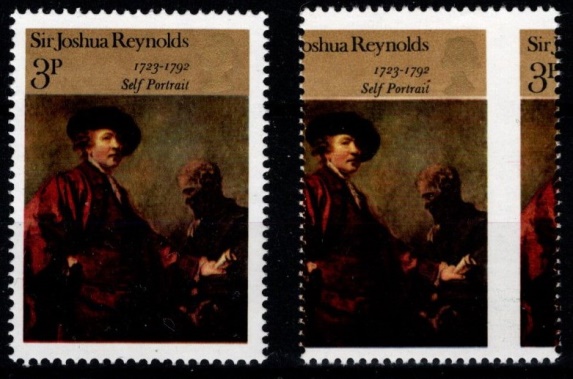 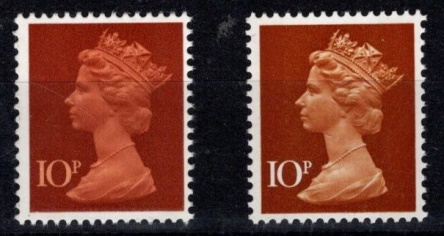 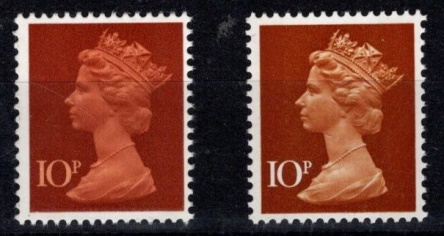 MACHIN 1971 10p‘Orange Brown’ Omitted, causingthe denomination to be whiteinstead of Orange BrownSG X885a (Cat. £200) £95.001973 PAINTINGS 3pWith MASSIVE VERTICAL PERFORATION SHIFT – QUITE FANTASTIC  £35.00						         (Enquiries for Side Marginal Pairs Invited!)REMEMBER WE OFFER ‘INTEREST FREE’ EXTENDED PAYMENT FACILITIESOVER 3 MONTHS. RESERVE YOUR CHOICE(S) TODAY!U/M INVERTED WATERMARKS1964	Shakespeare 1/3 Phosphor		648pWi	£400.00	   £295.001964	Geographical 8d		653Wi	£2200.00	 £1050.001964	Geographical 1/6		654Wi	    £55.00	     £25.001964 	Botanical 9d		657Wi	    £75.00	     	£27.501965	Parliament 2/6		664Wi    	£60.00	     £20.001965	Battle of Britain 9d		677Wi	  £100.00	£60.001966	Landscapes 1/6 		692Wi	    £22.00	£10.001966	Battle of Hastings 1/3 Phosphor		712pWi	  £50.00	£30.001966	Christmas 1/6		714Wi     £30.00	£12.00